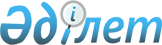 О корректировке базовых налоговых ставок земельного налога
					
			Утративший силу
			
			
		
					Решение маслихата Узункольского района Костанайской области от 28 ноября 2014 года № 247. Зарегистрировано Департаментом юстиции Костанайской области 24 декабря 2014 года № 5245. Утратило силу решением маслихата Узункольского района Костанайской области от 20 марта 2015 года № 274

      Сноска. Утратило силу решением маслихата Узункольского района Костанайской области от 20.03.2015 № 274 (вводится в действие по истечении десяти календарных дней после дня его первого официального опубликования).      В соответствии с пунктом 1 статьи 387 Кодекса Республики Казахстан от 10 декабря 2008 года «О налогах и других обязательных платежах в бюджет (Налоговый кодекс)», подпунктом 15) пункта 1 статьи 6 Закона Республики Казахстан от 23 января 2001 года «О местном государственном управлении и самоуправлении в Республике Казахстан» и на основании схемы зонирования земель, Узункольский районный маслихат РЕШИЛ:

      1. 

Осуществить корректировку базовых налоговых ставок земельного налога, за исключением земель, выделенных (отведенных) под автостоянки (паркинги), автозаправочные станции:



      на земли сельскохозяйственного назначения согласно приложению 1;



      на земли населенных пунктов (за исключением придомовых земельных участков) согласно приложению 2.

      2. 

Настоящее решение вводится в действие по истечении десяти календарных дней после дня его первого официального опубликования.

 

  

Корректировка базовых налоговых ставок земельного налога на земли сельскохозяйственного назначения

  

Корректировка базовых налоговых ставок земельного налога на земли населенных пунктов (за исключением придомовых земельных участков)

 
					© 2012. РГП на ПХВ «Институт законодательства и правовой информации Республики Казахстан» Министерства юстиции Республики Казахстан
				

      Председатель внеочередной сессии



      Секретарь районного маслихатаТ. Гуляева

В. Вербовой

Приложение 1

к решению маслихата

от 28 ноября 2014 года № 247

№ зоныПроцент понижения (-) или повышения (+) базовых ставок земельного налогаНомер и название кадастровых кварталов, входящих в зону

123

1.-50-

2.-40-

3.-30-

4.-20-

5.-10-

6.0-

7.+10-

8.+20Село Варваровка (за пределами черты населенного пункта) 037

9.+30-

10.+40Петропавловский сельский округ 011

11.+50Бауманский сельский округ 027

Ершовский сельский округ 033

Карлмаркский сельский округ 017

Киевский сельский округ 035

Кировский сельский округ 021

Новопокровский сельский округ 039

Пресногорьковский сельский округ 009

Российский сельский округ 019

село Ряжское (за пределами черты населенного пункта) 029

Суворовский сельский округ 015

Узункольский сельский округ 031

Федоровский сельский округ 023

Чапаевский сельский округ 025

Приложение 2

к решению маслихата

от 28 ноября 2014 года № 247

№ зоныПроцент понижения (-) или повышения (+) базовых ставок земельного налогаНомер и название кадастровых кварталов, входящих в зону (по сельским округам)

123

1.-50-

2.-40Петропавловский сельский округ:

село Комендантское 010

3.-30Петропавловский сельский округ:

(участок 1- село Борки) 010,

(участок 2 - село Починовка) 010

Пресногорьковский сельский округ:

село Крутоярка 008,

село Песчанка 008,

село Октябрьское 008

4.-20Петропавловский сельский округ:

(участок 3 - село Камышловка) 010,

село Красный Борок 010

Пресногорьковский сельский округ:

(участок 2 - село Лески) 008,

село Волна 008,

село Гренадерка 008,

село Первомайка 008

Суворовский сельский округ:

село Пилкино 014

Чапаевский сельский округ:

(участок 1 - село Огузбалык) 024

5.-10село Варваровка:

(участок 1 - село Каратал) 036

Новопокровский сельский округ:

(участок 1 - село Уйкескен) 038

Суворовский сельский округ:

село Казанка 014

Чапаевский сельский округ:

(участок 2 - село Каратомар) 024

6.0Бауманский сельский округ:

село Королевка 026

Карлмаркский сельский округ:

село Сибирка 016

Новопокровский сельский округ:

(участок 2 - село Нововасильевка) 038

Пресногорьковский сельский округ:

село Пресногорьковка 008

Российский сельский округ:

(участок 1 - село БерҰзово) 018

село Ряжское 028

7.+10Карлмаркский сельский округ:

(участок 1 - село Карла Маркса ) 016

Кировский сельский округ:

село Ксеньевка 020

Новопокровский сельский округ:

село Воскресеновка 038

Суворовский сельский округ:

село Суворово 014

Узункольский сельский округ:

село Павловка 030

Федоровский сельский округ:

село Укаткан 022

Чапаевский сельский округ:

село Амречье 024

8.+20Ершовский сельский округ:

(участок 1 - село Лесхоз) 032

Киевский сельский округ:

село Абай 034

Кировский сельский округ:

село Моховое 020

Петропавловский сельский округ:

село Белоглинка 010

Пресногорьковский сельский округ:

село Пресногорьковка 006-007

Российский сельский округ:

село Тайсойган 018,

село Убаган 018

Узункольский сельский округ:

село Есмырза 030

Чапаевский сельский округ:

село Речное 024

9.+30село Варваровка 036

Новопокровский сельский округ:

село Новопокровка 038

село Ряжское:

(участок 2 - село Амангельды) 028

Федоровский сельский округ:

(участок 1- село Энгельс ) 022

10.+40Кировский сельский округ:

село Кировское 020,

село Иваноровное 020

Узункольский сельский округ:

село Вершковое 030

Федоровский сельский округ:

село Федоровка 022

11.+50Узункольский сельский округ:

село Узунколь 001-004

село Троебратское 012-013

Бауманский сельский округ:

село Бауманское 026

Ершовский сельский округ:

село Ершовка 032

село Отынагаш 032

Карлмаркский сельский округ:

село Сокол 016

Киевский сельский округ:

село Миролюбовка 034,

(участок 1 - село Долинка) 034,

село Косколь 034

село Ряжское:

(участок 1 - село Каратерек) 028